COMITÉ DE REDACCIÓN AMPLIADOGinebra, 8 y 9 de enero de 2014REVISIÓN PARCIAL DE LAS DIRECTRICES DE EXAMEN PARA EL DURAZNO/MELOCOTONERO
(DOCUMENTO TG/53/7)Documento preparado por la Oficina de la Unión

Descargo de responsabilidad:  el presente documento no constituye
un documento de política u orientación de la UPOV	En su cuadragésima cuarta sesión ordinaria celebrada en Napier (Nueva Zelandia) del 29 de abril al 3 de mayo de 2013, el Grupo de Trabajo Técnico sobre Plantas Frutales (TWF) analizó la revisión parcial de las directrices de examen del durazno/melocotonero sobre la base de los documentos TG/53/7 y TWF/44/29 (véase el párrafo 75 del documento TWF/44/31 “Report”) y propone que se modifiquen la directrices de examen del durazno/melocotonero según lo expuesto a continuación:Portada:  nombres alternativosTexto actual:Propuesta:Capítulo 2.3Texto actual:La cantidad mínima de material vegetal que ha de entregar el solicitante deberá ser de:5 árboles injertados.Propuesta:La cantidad mínima de material vegetal que ha de entregar el solicitante deberá ser de:3 árboles injertados.Capítulo 3.4.1Texto actual:Cada ensayo deberá tener por finalidad la obtención de al menos 5 árboles.Propuesta:Cada ensayo deberá tener por finalidad la obtención de al menos 3 árboles.Capítulo 3.5 “Número de plantas/ partes de plantas que se han de examinar”Texto actual:Salvo indicación en contrario, todas las observaciones deberán efectuarse en 5 plantas o partes de cada una de las 5 plantas.  En el caso de partes de plantas, el número que habrá de tomarse de cada una de las plantas deberá ser de 2.Propuesta:Salvo indicación en contrario, todas las observaciones deberán efectuarse en 3 plantas o partes de cada una de las 3 plantas.  En el caso de partes de plantas, el número que habrá de tomarse de cada una de las plantas deberá ser al menos de 5.Capítulo 4.2.2Texto actual:Para la evaluación de la homogeneidad, deberá aplicarse una población estándar del 1% y una probabilidad de aceptación del 95 como mínimo.  En el caso de un tamaño de muestra de 5 plantas, no se permitirá ninguna planta fuera de tipo.Propuesta:Para la evaluación de la homogeneidad, deberá aplicarse una población estándar del 1% y una probabilidad de aceptación del 95 como mínimo.  En el caso de un tamaño de muestra de 3 plantas, no se permitirá ninguna planta fuera de tipo.Capítulo 5.3 “Caracteres de agrupamiento”a)	Árbol:  tamaño (carácter 1)b)	Rama floral:  presencia de pigmentación antociánica (carácter 6)c)	Flor:  tipo (carácter 9)d)	Anteras:  polen (carácter 17)	Ovario:  pubescencia (carácter 18)e)	Limbo:  nervio central rojo en el envés (carácter 28)f)	Peciolo:  nectarios (carácter 30)g)	Pecíolo:  forma de los nectarios (carácter 31)h)	Fruto:  forma (en vista ventral) (carácter 33)i)	Fruto:  pubescencia de la piel (carácter 44)j)	Fruto:  pigmentación de los carotenoides de la pulpa (carácter 51)k)	Fruto:  acidez (carácter 57) con los grupos siguientes: - baja- media- altal)	Fruto:  tipo de pulpa (carácter del cuestionario técnico) con los siguientes grupos:- jugosa- no jugosa (variedad Pavie) - firme	Hueso:  adherencia a la pulpa (carácter 64)m)	Época de comienzo de floración (carácter 6766)n)	Época de madurez para la cosecha el consumo (carácter 6867)Capítulo 6.5 “Leyenda”Texto actual: (*)	Carácter con asterisco – véase el Capítulo 6.1.2QL	Carácter cualitativo – véase el Capítulo 6.3QN	Carácter cuantitativo – véase el Capítulo 6.3PQ	Carácter pseudocualitativo – véase el Capítulo 6.3(a)-(g)	Véanse las explicaciones de la tabla de caracteres en el Capítulo 8.1(+)	Véanse las explicaciones de la tabla de caracteres en el Capítulo 8.2Propuesta: (*)	Carácter con asterisco – véase el Capítulo 6.1.2QL	Carácter cualitativo – véase el Capítulo 6.3QN	Carácter cuantitativo – véase el Capítulo 6.3PQ	Carácter pseudocualitativo – véase el Capítulo 6.3MG	Medición única de un grupo de varias plantas o partes de plantasMS	Medición de varias plantas o partes de plantas individualesVG	Evaluación visual mediante una única observación de un grupo de varias plantas o partes de plantasVS	Evaluación visual mediante la observación de varias plantas o partes de plantas individuales(a)-(g)	Véanse las explicaciones de la tabla de caracteres en el Capítulo 8.1(+)	Véanse las explicaciones de la tabla de caracteres en el Capítulo 8.2Capítulo 7 “Tabla de caracteres”Modificaciones del método de observación:  (los números de caracteres se basan en el documento TG/53/7)Modificaciones de las variedades ejemplo:Carácter 3 “Árbol:  porte”Texto actual:Propuesta:Ad. 3:  Árbol:  porte	Se observará el año anterior a la poda principal.Carácter 6 "Rama floral:  presencia de pigmentación antociánica”Texto actual:Propuesta:Carácter 7 "Rama floral:  intensidad de la pigmentación antociánica”Texto actual:Propuesta:Carácter 15 “Estambre:  posición relativa a los pétalos”Texto actual:Propuesta:Ad. 15:  Estambre:  posición relativa a los pétalosCarácter 28 “nervio central rojo en el envés”Texto actual:Propuesta: Ad. 28:  Limbo:  nervio central rojo en el envés	Se observará durante el período de nuevo crecimiento foliar.Carácter 35 “Fruto:  forma del extremo del pistilo (la punta del mucrón excluida)”Texto actual:Propuesta:Carácter 48 “Fruto:  grosor de la piel”Texto actual:Propuesta: Ad. 48:  Fruto:  grosor de la piel
	excluida la pubescencia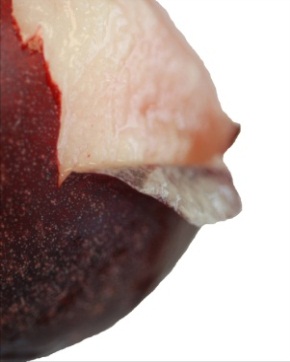 Carácter 52 “Fruto:  pigmentación antociánica de la pulpa pegada a la piel”Se propone dividir el carácter 52 en dos caracteres.Texto actual:Propuesta:Ad. 52 NUEVO:  Únicamente variedades con pigmentación antociánica de la pulpa pegada a la piel:  presente:  Fruto:  intensidad de la pigmentación antociánica de la pulpa pegada a la pielCarácter 53 “Fruto:  pigmentación antociánica de la parte central de la pulpa”Se propone dividir el carácter 53 en dos caracteres.Texto actual:Propuesta:Ad. 53 NUEVO:  Únicamente variedades con pigmentación antociánica en la parte central de la pulpa:  presente:  Fruto:  intensidad de la pigmentación antociánica de la parte central de la pulpaCarácter 54 “Fruto:  pigmentación antociánica de la pulpa alrededor del hueso”Se propone dividir el carácter 54 en dos caracteres.Texto actual:Propuesta:Ad. 54 NUEVO:  Únicamente variedades con pigmentación antociánica de la pulpa alrededor del hueso:  presente:  Fruto:  intensidad de la pigmentación antociánica de la pulpa alrededor del huesoCarácter 55 “Fruto:  pulpa fibrosa”Texto actual:Propuesta:Ad. 55:  Fruto:  pulpa fibrosa	Se evaluará mordiendo la pulpa para determinar la extensión de la fibra.Carácter 58 “Hueso:  tamaño con respecto al fruto”Texto actual:Propuesta:Caracteres 63 “Hueso:  tendencia a fisurarse” y 64 “Hueso:  adherencia a la pulpa”Texto actual:Propuesta:Carácter 65 “Hueso:  grado de adherencia a la pulpa”Texto actual:Propuesta:Carácter 66 “Época de comienzo de la brotación de la yema folear”Texto actual:Propuesta:Carácter 68 “Época de madurez para el consumo”Texto actual:Propuesta:Ad. 68 67:  Época de madurez para la cosecha Texto actual:La época de madurez para el consumo se alcanza cuando el aspecto general, la firmeza y el sabor del fruto indican que está listo para el consumo.Propuesta:La época de madurez para el consumo la cosecha se alcanza cuando el aspecto general, la firmeza y el sabor del fruto indican que está listo para el consumo.Capítulo 8.2 “Explicaciones relativas a caracteres individuales”Ad. 8 “Rama floral:  densidad de los botones florales”Texto actual: 	Se observará a lo largo de un metro de la rama.Propuesta:	La densidad de los botones florales se determinará valorando el número de botones florales a lo largo de las ramas del año en curso.Ad. 9 “Flor:  tipo”Texto actual:	Se refiere a “acampanada” (forma de campana) también como “no vistosa”:  estos tipos tienen pétalos pequeños y estambres que sobresalen a los pétalos.	Se refiere a “roseta” (forma de rosa) también como “vistosa”:  estos tipos tienen pétalos grandes. Propuesta:	Se refiere a “acampanada” (forma de campana) también como “no vistosa”:  estos tipos tienen pétalos pequeños y estambres que sobresalen a los pétalos.	Se refiere a “roseta” (forma de rosa) también como “vistosa”:  estos tipos tienen pétalos grandes. Ad. 41 “Fruto:  extensión relativa del color de superficie de la piel”Texto actual:Propuesta:Ad. 50 “Fruto:  firmeza de la pulpa”Texto actual:	Se observará en la época en que el fruto está maduro para el consumo mediante un penetrómetro.Propuesta:	Se observará justo antes de la madurez.Capítulo 9 “Bibliografía”Se propone añadir la bibliografía siguiente:Chaparro J.X., Werner D.J., Whetten R.W. and D.M. O'Malley, 1995. Inheritance, genetic interaction and biochemical characterization of anthocyanin phenotypes in peach. J. Hered., 86: 32-38.Hu D. and R. Scorza, 2009: Analysis of the ‘A72’ peach tree Growth Habit and its inheritance in progeny obtained from crosses of ‘A72’ with columnar peach trees. J. Amer. Sc. Hort. Sci. 134(2):236-243.Layne D.R. and D. Bassi, 2008. The peach : Botany, production and uses. Ed. By Desmond R. Layne and Daniele Bassi. ISBN 978 1 84593 386 9. CABI, 30 nov. 2008 - 615 páginas.Monet R., Bastard Y. en Gibault B., 1988. Etude génétique du caractère « port pleureur » chez le pêcher. Agronomie, 8(2): 127-132.Monet R. Guye A. and N. Dachary, 1996. Peach Mendelian genetics: a short review and new results. Agronomie, 16: 321-329.Sajer O., Scorza R., Dardick C., Zhenbentyayeva T., 2012. Development of sequence-tagged site markers linked to the pillar growth type in peach (Prunus persica). Abbott A.G. and R. Horn, Plant Breeding, doi:10.1111/j.1439-0523.2011.01912.xScorza R., Lightner G.W. and A. Liverani, 1989. The pillar peach tree and growth habit analysis of compact x pillar progeny. J. Am. Soc. Hortic. Sci., 114: 991-995.Takashi Haji, Hideaki Yaegaki, Masami Yamaguchi Department of Breeding, National Institute of Fruit Science: Changes in Ethylene Production and Flesh Firmness of Melting, Nonmelting and Stony hard in Peaches after Harvest: J. Japan. Soc. Hort. Sci 70(4): 458-459 2001.Takashi Haji, Hideaki Yaegaki, Masami Yamaguchi Department of Breeding, National Institute of Fruit Science: Inheritance and expression of fruit texture melting, non-melting and stony hard in peach. Scientia Horticulture 105 (2005) 241-248.Werner R.W. Creller M.A. and J.X. Chaparro, 2005. Inheritance of the blood-flesh trait in peach. Hortscience, 33(7): 1243-1246.Werner R.W. and Chaparro J.X., 2005. Genetic interactions between pillar and weeping peach genotypes. Hortscience 40(1): 18-20.Capítulo 10 “Cuestionario técnico”Se propone modificar el Capítulo 4.2 de la siguiente manera:Texto actual:4.2	Método de reproducción de la variedad	4.2.1	Multiplicación vegetativaa)	Esquejes	[   ]b)	Multiplicación in vitro		[   ]c)	Otras (sírvase indicar el método)	[   ]4.2.2	Otros		[   ]	(sírvase dar detalles)Propuesta:4.2	Método de reproducción de la variedad	4.2.1	Multiplicación vegetativaa)	Esquejes o injertos	[   ]b)	Multiplicación in vitro		[   ]c)	Otras (sírvase indicar el método)	[   ]4.2.2	Otros		[   ]	(sírvase dar detalles)Se propone eliminar los caracteres siguientes del Capítulo 5:Fruto:  tipo de pulpa (carácter del cuestionario técnico), con los siguientes grupos:- jugosa- no jugosa (pavies)- firmeHueso:  adherencia a la pulpa (carácter 64)Se propone añadir los caracteres siguientes en el Capítulo 5:Árbol:  tamaño (carácter 1)Rama floral:  presencia de pigmentación antociánica (carácter 6)Anteras:  polen (carácter 17)Limbo:  nervio central rojo en el envés (carácter 28)Peciolo:  nectarios (carácter 30)Fruto:  forma (en vista ventral) (carácter 33)Se propone modificar el Capítulo 7.1 de la siguiente manera:Texto actual: 7.1	Además de la información suministrada en los Capítulos 5 y 6, ¿existen caracteres adicionales que puedan contribuir a distinguir la variedad?Sí	[   ]			No	[   ](En caso afirmativo, sírvase especificar)Propuesta:7.1	Explicaciones del carácter de agrupamiento y del cuestionario técnico “Fruto:  tipo de pulpa”Los frutos de pulpa jugosa corresponden a los empleados para consumo fresco.Los frutos de pulpa no jugosa corresponden a los empleados para enlatado.  Su pulpa es más firme y elástica (variedades Clingstone/Pavie).En la tabla siguiente se ilustra el principio con más detalle[Fin del documento]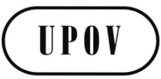 STC-EDC/Jan14/21ORIGINAL:  InglésFECHA:  30 de octubre de 2013UNIÓN INTERNACIONAL PARA LA PROTECCIÓN DE LAS OBTENCIONES VEGETALESUNIÓN INTERNACIONAL PARA LA PROTECCIÓN DE LAS OBTENCIONES VEGETALESUNIÓN INTERNACIONAL PARA LA PROTECCIÓN DE LAS OBTENCIONES VEGETALESGinebraGinebraGinebraNombre botánicoEnglishFrenchGermanEspañolPrunus persica (L.) Batsch, 
Persica vulgaris Mill., 
Prunus L. subg. PersicaPeachPêcherPfirsichDurazno,
MelocotoneroNombre botánicoEnglishFrenchGermanEspañolPrunus persica (L.) Batsch, 
Persica vulgaris Mill., 
Prunus L. subg. PersicaPeachPêcherPfirsichDuraznero,
MelocotoneroMétodo de observaciónCaracteresVG1, 2, 4, 5, 8, 9, 10, 11, 14, 16, 17, 18, 19, 23, 24, 25, 26, 27, 30, 31, 32, 33, 34, 36, 37, 40, 41, 42, 43, 44, 45, 46, 47, 48, 49, 51, 56, 60, 61, 62MS50MG57, 59, 66, 67, 59VG/MS12, 13, 20, 21, 22, 29, 38, 39Car. 1nivel 1añadir “Bonfire, Pix Zee, Zaino”Car. 5nivel 1añadir “Bonfire, Pix Zee, Zaino”Car. 8nivel 3suprimir “O’Henry”, añadir “Mercil”Car. 21nivel 7suprimir “Dixinel”, añadir “Dixired”Car. 24nivel 3suprimir “Flor de Guaid”, añadir “Bailey”Car. 25nivel 3suprimir “Merrill Fransiscan”, añadir “Merrill Franciscan”Car. 27nivel 5añadir “Garnem, Goldcrest”Car. 32nivel 7suprimir “Royalglory”, añadir “Zaifer”Car. 34nivel 9suprimir “Jersey Land”, añadir “Jerseyland”Car. 36nivel 2suprimir “Brittaney Lane”, añadir “Brittney Lane”nivel 3suprimir “Precoccissima Moretini”, añadir “Precocissima Morettini”Car. 37nivel 5añadir “Précoce de Hale, Amsden, May Flower”Car. 40nivel 2suprimir “Rubberima”, añadir “Ruberrina”Car. 41nivel 1añadir “Ghiaccio 1, Zholty”Car. 43nivel 1suprimir “Flavorcrest”, añadir “Zaitabo”nivel 2 suprimir “Merill Sundance”, añadir “Merrill Sundance”Car. 45nivel 7suprimir “Earlyvee”, añadir “Erlyvee”Car. 47nivel 3suprimir “Royal gem”, añadir “Zairegem”Car. 50nivel 1añadir “Morettini n°1, Springtime”nivel 5suprimir “Redhaven”, añadir “Flavorcrest, Redtop”nivel 7suprimir “Redtop”, añadir “Honey Blaze, Zaitabo”nivel 9suprimir “Vivian”, añadir “Ghiaccio 2”Car. 51nivel 6suprimir “Merill Franciscan”, añadir “Merrill Franciscan”Car. 56nivel 1suprimir “Merryl Gemfree”, añadir “Merrill Gemfree”Car. 57nivel 1suprimir “Ambre, Kevine, Nacre, Opale, Zaiboni”, añadir “ Monna, Zaibomi, Zaidaso”nivel 2suprimir “Felicia, Monprime”, añadir “Zaifave, Zaitabo”nivel 3suprimir “O’Henry, Ryan Sun, Zaitabo”, añadir “Mercil, Monprime, Ryans Sun”nivel 4suprimir “Hermione, Primerose”, añadir “ Kraprim, Zailice”3.
(*)
(+)Tree: habitArbre : portBaum: WuchsformÁrbol: porteQN(a)uprightdresséaufrechterectoNectarose, Pillar1upright to spreadingdressé à étaléaufrecht bis breitwüchsigerecto hacia extendidoFairhaven, Redwing2spreadingétalébreitwüchsigextendidoAlbertina, Elegant Lady, O’Henry3droopingretombantüberhängendcolganteCharles Roux4weepingtrès retombantlang überhängendllorónBiancopendulo53.
(*)
(+)VGTree: habitArbre : portBaum: WuchsformÁrbol: porteQN(a)fastigiate fastigiésehr aufrechtfastigiadoNectarose, Pillar1upright dresséaufrecht erecto Fairhaven, Redwing2upright to spreading dressé à étaléaufrecht bis breitwüchsigerecto hacia extendidoAlbertina, Elegant Lady, Mercil3spreading étalébreitwüchsigextendidoCharles Roux4droopingretombantüberhängendcolganteBiancopendulo5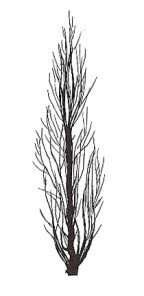 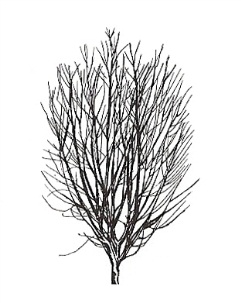 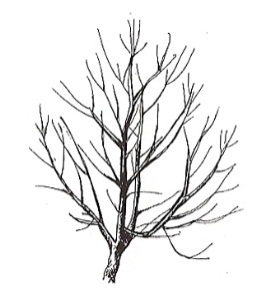 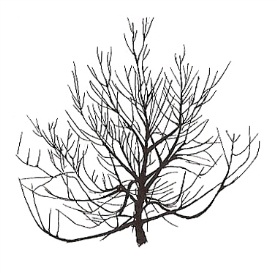 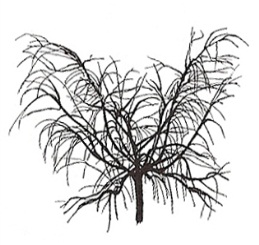 12345erectoerecto a extendidoextendidocolgantellorónfastigiadoerecto erecto hacia extendidoextendidocolgante6.Flowering shoot: presence of anthocyanin colorationRameau mixte : présence de la pigmentation anthocyaniqueBlütentrieb: Vorhandensein von AnthocyanfärbungRama floral: presencia de pigmentación antociánicaQL(d)absentabsentefehlendausenteDe flor doble blanca1presentprésentevorhandenpresenteRobin96.
(*)VGFlowering shoot: presence of anthocyanin colorationRameau mixte : présence de la pigmentation anthocyaniqueBlütentrieb: Vorhandensein von AnthocyanfärbungRama floral: presencia de pigmentación antociánicaQL(d)absentabsentefehlendausenteDe flor doble blanca1presentprésentevorhandenpresenteRobin97.

(+)Flowering shoot: intensity of anthocyanin coloration Rameau mixte : intensité de la pigmentation anthocyaniqueBlütentrieb: Intensität der AnthocyanfärbungRama floral: intensidad de la pigmentación antociánicaQN(d)weakfaiblegeringdébilSpringtime3mediummoyennemittelmediaFuzalode5strongfortestarkfuerteRobin, Sanguine Chanas77.

(+)VGFlowering shoot: intensity of anthocyanin coloration Rameau mixte : intensité de la pigmentation anthocyaniqueBlütentrieb: Intensität der AnthocyanfärbungRama floral: intensidad de la pigmentación antociánicaQN(d)very weaktrès faiblesehr geringmuy débilBiancopendulo, 
De flor doble blanca, 1weakfaiblegeringdébilSpringtime3mediummoyennemittelmediaFuzalode5strongfortestarkfuerteRobin, Sanguine Chanas715.

(+)Stamen: position compared to petalsÉtamines : position par rapport aux pétales Staubgefäße: Stellung im Verhältnis zu den BlütenblätternEstambre: posición relativa a los pétalosQN(d)belowau-dessousunterhalbpor debajoLoring1(e)at same levelau même niveauauf gleicher Höheen el mismo nivelRobin, Springtime2aboveau-dessusoberhalbpor encimaRedhaven315.

(+)VGStamen: position compared to petalsÉtamines : position par rapport aux pétales Staubgefäße: Stellung im Verhältnis zu den BlütenblätternEstambre: posición relativa a los pétalosQN(d)belowau-dessousunterhalbpor debajoLoring1(e)same levelmême niveaugleiche Höhemismo nivelRobin, Springtime2aboveau-dessusoberhalbpor encimaRedhaven3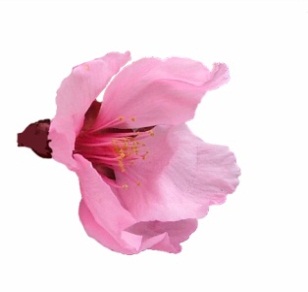 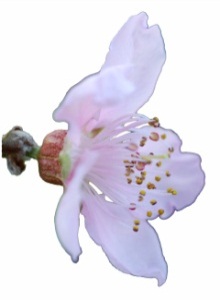 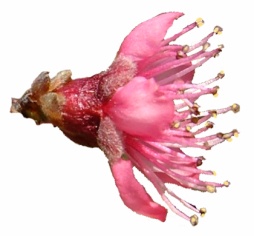 123por debajoen el mismo nivelpor encimamismo nivel28. Leaf blade: red mid-vein on the lower sideNervure principale rouge face inférieureBlattspreite: rote Hauptader auf der UnterseiteLimbo: nervio central rojo en el envésQL(b)absentabsentefehlendausenteRedhaven1presentprésentevorhandenpresenteSanguine Chanas928. 
(*)
(+)VGLeaf blade: red mid-vein on the lower sideNervure principale rouge face inférieureBlattspreite: rote Hauptader auf der UnterseiteLimbo: nervio central rojo en el envésQL(b)absentabsentefehlendausenteRedhaven1presentprésentevorhandenpresenteSanguine Chanas935.

(+)Fruit: shape of pistil end (excluding mucron tip)Fruit : forme de l’extrémité pistillaire (mucron non compris)Frucht: Form des Kelchendes (außer aufgesetzte Spitze)Fruto: forma del extremo del pistilo (la punta del mucrón excluida)prominently pointednettement pointuedeutlich zugespitztdestacadamente puntiagudoJersey Land1weakly pointedfaiblement pointueschwach zugespitztdébilmente puntiagudoSpringtime2flatplateflachplano Redhaven3weakly depressedfaiblement dépriméeschwach eingesenktdébilmente hundidoRobin4strongly depressedfortement dépriméestark eingesenktmuy hundidoBailou, UFO3535.

(+)VGFruit: shape of pistil end (excluding mucron tip)Fruit : forme de l’extrémité pistillaire (mucron exclu)Frucht: Form des Kelchendes (außer aufgesetzte Spitze)Fruto: forma del extremo del pistilo (la punta del mucrón excluida)QNprominently pointednettement pointuedeutlich zugespitztdestacadamente puntiagudoJerseyland1weakly pointedfaiblement pointueschwach zugespitztdébilmente puntiagudoSpringtime2flatplateflachplano Redhaven3weakly depressedfaiblement dépriméeschwach eingesenktdébilmente hundidoRobin4strongly depressedfortement dépriméestark eingesenktmuy hundidoBailou, UFO3548.

(+)Fruit: thickness of skinFruit : épaisseur de l’épidermeFrucht: Dicke der HautFruto: grosor de la pielQN(f)thinfaibledünnfinaFuzalode1mediummoyennemittelmedia Mme Girerd2thickfortedickgruesaCarman348.

(+)Fruit: thickness of skinFruit : épaisseur de l’épidermeFrucht: Dicke der HautFruto: grosor de la pielQN(f)thinfaibledünnfinaFuzalode1mediummoyennemittelmedia Mme Girerd2thickfortedickgruesaCarman352.
(*)
(+)Fruit: anthocyanin coloration of flesh next to skinFruit : pigmentation anthocyanique sous-épidermiqueFrucht: Anthocyanfärbung direkt unter der HautFruto: pigmentación antociánica de la pulpa pegada a la pielQN(f)absent or very weak absente ou très faiblefehlend oder sehr gering ausente o muy débilRedhaven1weakfaiblegering débilDaisy, Dolores, Monco2strongfortestark fuerteMonalu, Monof, Rich May, Sanguine Chanas, Sanguine Vineuse, Zairegem352.
(*)VGFruit: anthocyanin coloration of flesh next to skinFruit : pigmentation anthocyanique sous-épidermiqueFrucht: Anthocyanfärbung direkt unter der HautFruto: pigmentación antociánica de la pulpa pegada a la pielQL(f)absentabsentefehlendausenteSpringfire1presentprésentevorhandenpresenteSanguine Vineuse9NUEVO
(*)
(+)VGOnly varieties with anthocyanin coloration of flesh next to skin: present: Fruit: degree of anthocyanin coloration of flesh next to skinUniquement variétés avec pigmentation anthocyanique sous-épidermique : présente : Fruit : degré de pigmentation anthocyanique sous-épidermiqueNur Sorten mit Anthocyanfärbung direkt unter der Haut: vorhanden: Frucht: Anthocyanfärbung direkt unter der HautÚnicamente variedades con pigmentación antociánica de la pulpa pegada a la piel: presente: Fruto: intensidad de la pigmentación antociánica de la pulpa pegada a la pielQN(f)weak faibleschwachdébilDaisy, Dolores, Monco1mediummoyennemittelmediaRich May, Zairegem, Merrill Franciscan2strongfortestarkfuerteMonalu, Monof, 
Sanguine Chanas, Sanguine Vineuse3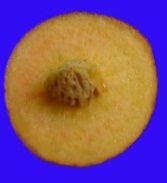 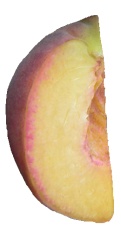 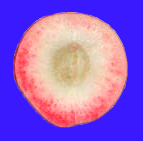 123ausente o muy débildébilfuertedébilmedia53.
(*)
(+)Fruit: anthocyanin coloration of flesh in central part of fleshFruit : pigmentation anthocyanique de la partie centrale de la chairFrucht: Anthocyanfärbung des Fleisches im mittleren Teil des FruchtfleischesFruto: pigmentación antociánica de la parte central de la pulpaQN(f)absent or very weakabsente ou très faiblefehlend oder sehr gering ausente o muy débilRobin1weakfaiblegering débilDolores, Monco2strong forte stark fuerteMonof, Zairegem353.
(*)VGFruit: anthocyanin coloration of flesh in central part of fleshFruit : pigmentation anthocyanique de la partie centrale de la chairFrucht: Anthocyanfärbung des Fleisches im mittleren Teil des FruchtfleischesFruto: pigmentación antociánica de la parte central de la pulpaQL(f)absentabsentefehlendausenteSpringfire1presentprésentevorhandenpresenteMonof9NUEVO
(*)
(+)VGOnly varieties with anthocyanin coloration of flesh in central part of flesh: present: Fruit: degree of anthocyanin coloration of flesh in central part of fleshUniquement variétés avec pigmentation anthocyanique dans la partie centrale de la chair : présente : Fruit : degré de pigmentation anthocyanique de la partie centrale de la chairNur Sorten mit Anthocyanfärbung direkt unter der Haut: vorhanden: Frucht: Anthocyanfärbung des Fleisches im mittleren Teil des FruchtfleischesÚnicamente variedades con pigmentación antociánica en la parte central de la pulpa:  presente: Fruto:  intensidad de la pigmentación antociánica de la parte central de la pulpaQN(f)weakfaibleschwachdébilRobin1mediummoyennemittelmediaDolores, Monco, Suncrest2strongfortestarkfuerteMonof, Zairegem3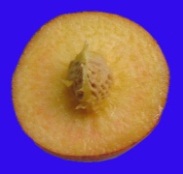 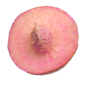 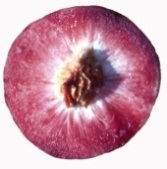 123ausente o muy débildébilfuertedébilmedia54.
(*)
(+)Fruit: anthocyanin coloration of flesh around stoneFruit : pigmentation anthocyanique de la chair autour du noyauFrucht: Anthocyanfärbung im Bereich des SteinesFruto: pigmentación antociánica de la pulpa alrededor del huesoQN(f)absent or weakabsente ou faiblefehlend oder gering ausente o débilSpringtime1mediummoyennegering mediaRyan Sun2strongfortestark fuerteSummer Lady, Zaipeo354.
(*)VGFruit: anthocyanin coloration of flesh around stoneFruit : pigmentation anthocyanique de la chair autour du noyauFrucht: Anthocyanfärbung im Bereich des SteinesFruto: pigmentación antociánica de la pulpa alrededor del huesoQL(f)absentabsentefehlendausenteSpringfire1presentprésentevorhandenpresenteSummer Lady9NUEVO
(*)
(+)VGOnly varieties with anthocyanin coloration of flesh around stone: present: Fruit: degree of anthocyanin coloration of flesh around stoneUniquement variétés avec pigmentation anthocyanique de la chair autour du noyau : présente : Fruit : degré de pigmentation anthocyanique de la chair autour du noyauNur Sorten mit Anthocyanfärbung im Bereich des Steines: vorhanden: Frucht: Anthocyanfärbung im Bereich des SteinesÚnicamente variedades con pigmentación antociánica de la pulpa alrededor del hueso: presente: Fruto: intensidad de la pigmentación antociánica de la pulpa alrededor del huesoQN(f)weakfaibleschwachdébilAndross, Ghiaccio 11mediummoyennemittelmediaRyans Sun2strongfortestarkfuerteSummer Lady, Zaipeo3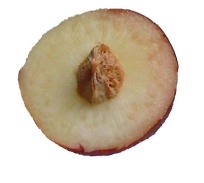 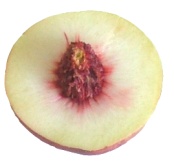 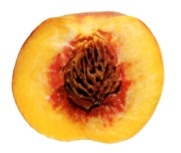 123ausente o muy débilmediafuertedébil55.Fruit: flesh fiberFruit : chair fibreuseFrucht: FleischfasernFruto: pulpa fibrosaQN(f)absent or weakabsente ou faiblefehlend oder schwachausente o débilRedhaven1moderatemodéréemäßigmoderada2strongfortestarkfuerteSunhigh355.

(+)VGFruit: flesh fiberFruit : chair fibreuseFrucht: FleischfasernFruto: pulpa fibrosaQN(f)absent or weakabsente ou faiblefehlend oder schwachausente o débilRedhaven1mediummoyennemittelmedia2strongfortestarkfuerteSunhigh358.
(*)
(+)Stone: size compared to fruitNoyau : taille par rapport à celle du fruitStein: Größe im Verhältnis zur FruchtHueso: tamaño con respecto al frutoQN(g)smallpetitkleinpequeñoAlex, Robin 3mediummoyenmittelmedianoRedhaven5largegrosgroßgrandeSomervee758.
(*)
(+)MGStone: size in relation to fruitNoyau : taille par rapport à celle du fruitStein: Größe im Verhältnis zur FruchtHueso: tamaño con respecto al frutoQN(g)smallpetitkleinpequeñoAlex, Robin 3mediummoyenmittelmedianoRedhaven5largegrosgroßgrandeSomervee763.

(+)Stone: tendency to splitNoyau : tendance à fendre Stein: Tendenz zur Spaltung Hueso: tendencia a fisurarseQN(g)absent or very low nul ou très faiblefehlend oder sehr geringninguna o muy débilFairhaven1low faiblegeringdébilDixired3medium moyenmittelmediaSpringold5high élevégroßelevadaCardinal7very high très élevésehr großmuy elevadaEarlired964.
(*)Stone: adherence to fleshNoyau : adhérence à la chairStein: Anhaften am FleischHueso: adherencia a la pulpaQL(g)absentabsentefehlendausenteFairhaven, Fuzalode1presentprésentevorhandenpresenteSweet Gold, Vivian963.

(+)Stone: tendency to splitNoyau : tendance à fendre Stein: Tendenz zur Spaltung Hueso: tendencia a fisurarseQN(g)absent or very low nul ou très faiblefehlend oder sehr geringninguna o muy débilFairhaven1low faiblegeringdébilDixired3medium moyenmittelmediaSpringold5high élevégroßelevadaCardinal7very high très élevésehr großmuy elevadaEarlired964.
63.
(*)VGStone: adherence to fleshNoyau : adhérence à la chairStein: Anhaften am FleischHueso: adherencia a la pulpaQL(g)absentabsentefehlendausenteFairhaven, Fuzalode1presentprésentevorhandenpresenteSweet Gold, Vivian965.Stone: degree of adherence to fleshNoyau : degré d’adhérence à la chairStein: Stärke des Anhaftens am FleischHueso: grado de adherencia a la pulpaQN(g)weakfaiblegeringdébilDixired3mediummoyennemittelmediaSpringcrest5strongfortestarkfuerteVivian764.VGOnly varieties with stone adherence to flesh: present: Stone: degree of adherence to fleshUniquement variété avec adhérence du noyau à la chair : présente : Noyau : degré d’adhérence à la chairNur Sorten mit Anhaften des Steins am Fleisch: vorhanden: Stein: Stärke des Anhaftens am FleischÚnicamente variedades con adherencia del hueso a la pulpa: presente: Hueso: grado de adherencia a la pulpaQN(g)weakfaiblegeringdébilDixired3mediummoyennemittelmediaSpringcrest5strongfortestarkfuerteVivian766.

(+)Time of beginning of leaf bud burstÉpoque de début de débourrement foliaireZeitpunkt des Aufbrechens der vegetativen KnospeÉpoca de comienzo de la brotación de la yema folearQNvery earlytrès précocesehr frühmuy tempranaSunred1earlyprécocefrühtempranaSpringtime3mediummoyennemittelmediaRedhaven5latetardivespättardíaGenadix 77very latetrès tardivesehr spätmuy tardíaPhilp965.

(+)MGTime of beginning of leaf bud burstÉpoque de début de débourrement foliaireZeitpunkt des Aufbrechens der vegetativen KnospeÉpoca de comienzo de la brotación de la yema foliarQNvery earlytrès précocesehr frühmuy tempranaSunred1earlyprécocefrühtempranaSpringtime3mediummoyennemittelmediaRedhaven5latetardivespättardíaGenadix 77very latetrès tardivesehr spätmuy tardíaReine des Vergers968.
(*)
(+)Time of maturity for consumption Époque de maturité pour la consommationZeitpunkt der GenußreifeÉpoca de madurez para el consumoQNvery earlytrès précocesehr frühmuy tempranaRich May, 
Springtime, Zaibaro1very early to earlytrès précoce à précocesehr früh bis frühde muy temprana a tempranaZainoar, Zaitani2earlyprécocefrühtemprana Antonia, Redwing, Rich Lady, Robin3early to mediumprécoce à moyennefrüh bis mittelde temprana a mediaCraucail, Diamond Princess 4mediummoyennemittelmediaFairhaven, Fantasia, Summer Bright, Zee Lady5medium to latemoyenne à tardivemittel bis spätde media a tardíaMaillarbig, 
Savana Red, Zaimor6latetardivespättardíaFairlane, Flacara, Veteran, Western red, Zailati, Zairova 7late to very late tardive à très tardivespät bis sehr spätde tardía a muy tardíaAndgold, Tardibelle8very latetrès tardivesehr spätmuy tardíaFiretime, Rubidoux 967.
(*)
(+)MGTime of harvest maturity Époque de maturité de récolteZeitpunkt der ErntereifeÉpoca de madurez para la cosechaQNvery earlytrès précocesehr frühmuy tempranaRich May, 
Springtime, Zaibaro1very early to earlytrès précoce à précocesehr früh bis frühde muy temprana a tempranaZainoar, Zaitani2earlyprécocefrühtemprana Antonia, Redwing, 
Rich Lady, Robin3early to mediumprécoce à moyennefrüh bis mittelde temprana a mediaCraucail, Diamond Princess 4mediummoyennemittelmediaFairhaven, Fantasia, Summer Bright, Zee Lady5medium to latemoyenne à tardivemittel bis spätde media a tardíaMaillarbig, 
Savana Red, Zaimor6latetardivespättardíaFairlane, Flacara, 
Western Red, Veteran, Zailati, Zairova 7late to very late tardive à très tardivespät bis sehr spätde tardía a muy tardíaAndgold, Tardibelle8very latetrès tardivesehr spätmuy tardíaRubidoux9extremely lateextrêmement tardiveextrem spätextremadamente tardíaCalante, Jesca10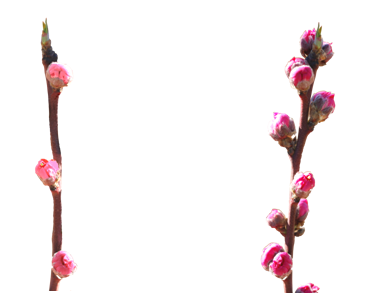 37laxadensa37laxadensa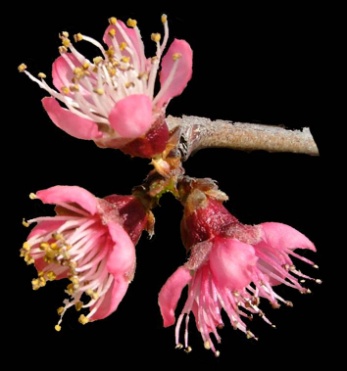 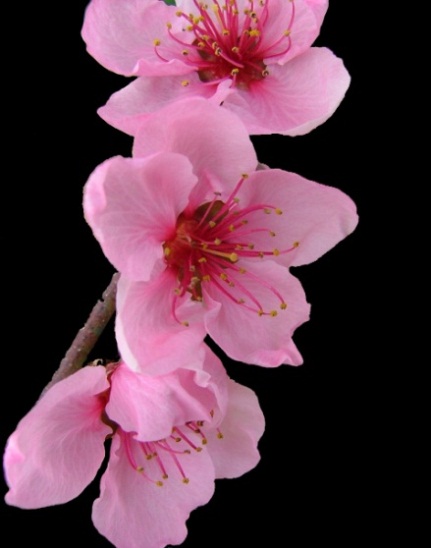 12acampanada 
(no vistosa)roseta 
(vistosa)12acampanada
(no vistosa)roseta 
(vistosa)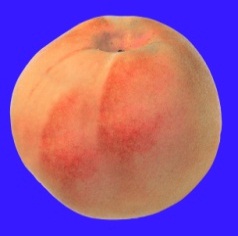 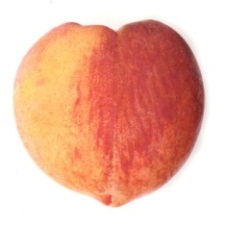 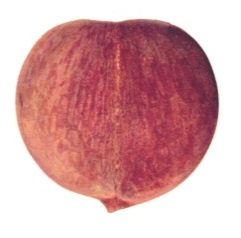 357pequeñamedianagrande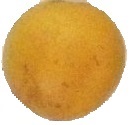 1357ausente o muy pequeñapequeñamedianagrandetipoactividadactividadactividadexplicación tipoetilenopoligalacturonasapoligalacturonasaexplicación tipoetilenode tipo endode tipo exoexplicación jugosaEn la pulpa existe actividad del etileno y de la poligalacturonasa.  Por lo tanto, la pulpa comienza a volverse jugosa con rapidez después de la cosecha.no jugosaLa actividad de tipo exo de la poligalacturonasa está ausente en la pulpa.  Por lo tanto, la pulpa se vuelve jugosa muy lentamente.  firmeLa actividad del etileno y de la poligalacturonasa está ausente en la pulpa.  Por lo tanto, la pulpa no empieza a volverse jugosa.Var. ej.:  Odoroki, Yumyeong 